КОМПЛЕКТ ОДЕЖДЫ ДЛЯ ДЕВОЧЕК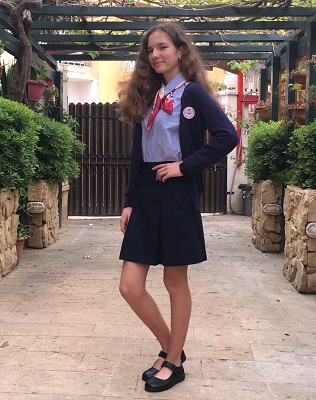 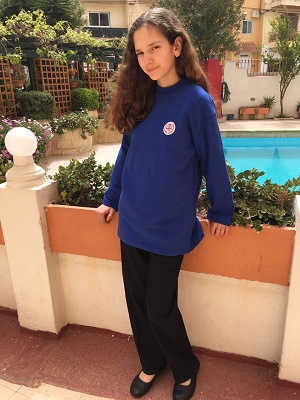 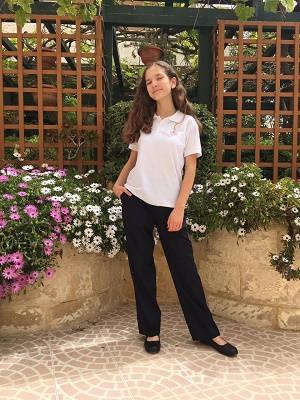 В минимальный набор одежды для девочки-учащейся школы-пансиона Malta Crown входит:1 пара брюк темно-синего цвета (1 шт. -  20 евро)2 юбки темно-синего цвета (1 шт. – 17 евро)2 блузы светло-голубого цвета (1 шт. – 19 евро)1 поло белое  (1 шт. – 11 евро) 1 поло ярко синего цвета (1 шт. – 11 евро)1 поло темно-синего цвета (1 шт. – 11 евро)2 кардигана с пуговицами  темно-синего цвета (1 шт. – 28 евро) 2 толстовки ярко синего цвета (1 шт. – 17 евро)Подгонка и нашив логотипов – 25 евроЦена 240 евро. 